 Психологическая подготовка ребенка к прививке.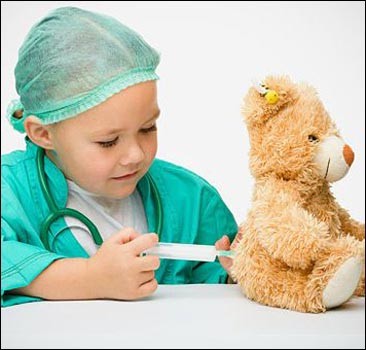 «Я прививок не боюсь, если надо – уколюсь!»Рекомендации, которые возможно помогут сделать этот процесс менее болезненным для ребенка, как в психологическом, так и в физическом плане.                                           Нельзя пугать!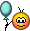 Очень часто на улице слышу, как родители воздействуют на детей:  «если ты не будешь слушаться — отведу на укол!» ребенок пугается, плачет, и у него заранее формируется страх и негативное отношение к уколам. Наоборот, нужно мотивировать: укол нужен, чтобы не болеть и гулять, играть, быть сильным ит.д.
 
     Нельзя обманывать! Уколы не бывают совсем безболезненными, поэтому говорить, что это совсем не больно – не правильно. Нужно предупреждать – «как комарик укусит», тем самым вы сможете морально подготовить ребенка.
 
     Расслабить ребенка. Маленьких детей лучше приласкать, отвлечь новой игрушкой, книжкой. Посадить на колени, чтобы он чувствовал защиту, а вы могли контролировать его движения.
 
      Играть в доктора.Этот способ очень помогает – если ребенок не хочет даваться врачу, даже послушать его. Подарите игрушечный набор «медсестры», и ваш ребенок дома переслушает все игрушки,  сделает всем прививки и вылечит всех кукол, ребенок с удовольствием побежит в кабинет к «доброму доктору Айболиту» и откроет рот на осмотр.Как подготовить ребенка к прививке 1.Не посещать людные места, потому что одно из требований для успешной вакцинации – не допускать контакта с больными инфекционными заболеваниями. Воздержаться от походов в магазин и прочие места массового скопления людей вместе с малышом.2.Если у ребенка есть аллергическая реакция на пищевые продукты, то соответственно, нужно будет придерживаться диеты, дабы избежать возможных осложнений. Врач назначает антигистаминные препараты примерно за три дня до прививки. С вашей же стороны будет разумным не давать ребенку в этот период редко употребляемых или вообще новых для него продуктов. Потому что нельзя предсказать, как поведет себя детский организм. Лучше придержаться обычного рациона.3.Наблюдайте за ребенком в дни перед прививкой. Если заметите температуру, появится насморк или другие симптомы, то, конечно, нужно будет проконсультироваться с врачом. Вообще наличие температуры – уже противопоказание к прививке, да и насморк в данном случае попадает под подозрение. Не стоит делать прививку, если кто-то из членов семьи болен инфекционным заболеванием. Если ребенок болел ОРВИ, то прививка делается после полного выздоровления.4.Накануне дня вакцинации проконсультируйтесь с врачом о том, какие осложнения или реакции может дать данный вид вакцины. Известно, что наиболее болезненно детским организмом воспринимается прививка АКДС (иногда сопровождается температурой, вялостью, болезненностью и отеком в месте укола). Если будете знать о возможных проявлениях на вакцину, то сможете сориентироваться, как действовать. Врач вам подскажет, в каких случаях после прививки нужно обращаться за медицинской помощью.5.Если на прививку идете не первый раз, и ребенок уже не грудничок, помнит, что тетя в белом халате ему уже однажды ставила больной укол, подготовьтесь к тому, чтобы быстрее успокоить и отвлечь ребенка после прививки. Для этого захватите с собой игрушку. Объясните, что прививки ставятся всем детям, нужно только чуть-чуть потерпеть. 6.Сразу же после прививки не спешите уходить домой, побудьте еще в поликлинике минут тридцать, понаблюдайте за состоянием ребенка (это делается для того, чтобы вовремя оказать помощь при возникшей аллергической реакции). Как правило, врачи рекомендуют не купать ребенка в течение суток (и даже дольше, если это была проба Манту) а также воздержаться от выходов в людные места. Однако, если самочувствие у малыша хорошее, то гулять на свежем воздухе не запрещается, правда, время прогулки лучше сократить.Если дома у ребенка поднялась температура - вызовите врача.Вакцинация:5 легких шагов для детей и родителей       1. Планируйте визит заранееЕсли вы знаете, что вам предстоит поход в поликлинику на прививку, постарайтесь заранее собраться и спланировать время так, чтобы ребенок к моменту посещения поликлиники был отдохнувшим от прогулки или другой активности, поел и был одет по погоде.         2. Оставайтесь спокойнымиТак как дети чувствуют, когда вы расстроены или нервничаете, постарайтесь оставаться расслабленными и спокойными во время визита к врачу. Если вы все же чувствуете легкое волнение, несколько раз медленно глубоко вздохните.        3. Развлекайте вашего малышаХорошо захватить с собой в кабинет к врачу детскую книжку. Пока врач или медсестра делают вашему ребенку прививку, читайте вслух вашему ребенку мягким ровным и спокойным голосом. Если у вас нет с собой книжки, расскажите малышу историю, отвлекайте и развлекайте его, делайте все, чтобы малыш улыбался!        4. Оставайтесь рядом с ребенкомПопросите врача или медсестру, чтобы Вам разрешили держать ребенка или прижать его спиной к себе во время вакцинации. Бережное прикосновение любимого человека поможет малышу легче пережить страх и боль, а вакцина против дифтерии - болезнь.       5. Без спешки - у вас есть времяЕсли ребенок расстроен и плачет после прививки, дайте ему время успокоиться, снова почувствовать себя в безопасности в кабинете врача. В таком случае в следующий раз малыш бесстрашно пойдет к доктору снова. 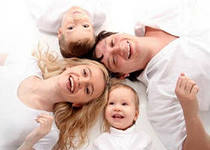 Полезные советы  родителям:Что нужно сказать врачу  до  прививки:
1.Не болел ли ребёнок  чем - либо  в течение  месяца, не  повышалась ли  температура.
2.Не было ли  у  ребёнка  ранее  судорог, тяжёлых  аллергических  реакций  на  антибиотики,  другие  лекарственные  препараты, пищевые продукты.
3.Нет ли острых  инфекционных  больных  в  окружении  ребёнка (семья).Что нужно знать  после  прививки:  
1.Ребёнку  следует измерять  температуру.
2.Режим  менять  не  нужно, так как  состояние  ребёнка  после  прививки  обычно  не нарушается.
3.Если  температура  повысилась, самочувствие  ухудшилось, то  от  купания  и  прогулок  следует  воздержаться  и  обратиться  к  врачу.
4.В месте  введения  вакцины может  появиться  уплотнение. Это  не  опасно  и  должно  пройти   через  несколько  дней. Если  уплотнение держится  дольше 4 дней, появилось  значительное  покраснение  - обратитесь  к  врачу.
Противопоказания  к  проведению  вакцинации:
Противопоказаний  к  проведению  вакцинации  очень  мало. Врачи  и  средний  медицинский  персонал  хорошо осведомлены об  этих  немногочисленных  противопоказаниях  и, учитывая  их, принимают решения  о  возможности  вакцинации  вашего  ребёнка.Отказываясь от  проведения  прививки, помните, 
что вы нарушаете право ребенка быть защищенным от всего, от чего он может быть защищен!